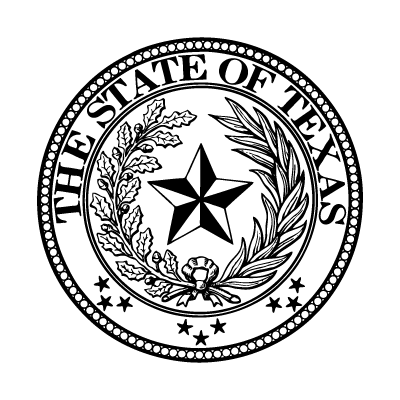                                    Chris Martin294th Judicial District Court                 121 East Dallas Street, Room 301Canton, Texas 75103-1465Tel: (903) 567-4422Fax: (903) 567-5652Effective April 12, 2023Attached is a copy of the Attorneys that are qualified to serve and are registered with the 294th Judicial District Court according to Texas Government Code Section 37.003.MEDIATORPaul BoydSarah DokeDonivan FlowersGrant GastonDavid MallardJenny ParksSteve WatkinsATTORNEY AD LITEM (Misd)(Felony)(AG)(CPS)(Appeals)(Estate)Gilbert Altom, III (Misd) (FS, 3rd) Barry Bilger (CPS)Roxie Cluck (Mentals)Leslie Dixon (CPS)Sarah Doke (CPS)Patricia Donovan (Mental, CPS)Emily Dunn (CPS) Grant Gaston (Guardianship) (Probate Mediations) (Mediations)Brent Gimble (Misd) (FS, 3rd)Douglas Lowe (CPS, 1st, 2nd, FS, 3rd,  Capital)Jonathan Manning (Misd, Felony 1st, 2nd, 3rd, FS)  CONTRACT ATTORNEYAshley McKee (CPS, Mental)Darla McLeroy (CPS)Tina Montoya (CPS Appeals)Kyle Rosenstein (Misd, CPS)Richard Schmidt ((Misd, Felony 1st, 2nd, 3rd, FS)  CONTRACT ATTORNEYRyan Sorrells (Misd, CPS, Juvenile, Mental)Bill Stephens (Misd, FS)Julie Stern (Estate, Probate, Guardianship)Chris Tinsley (Appeals –Felony, Misd, CPSAnn Thompson (Misd) (Felony)Ron Wells (Misd, 1st, 2nd 3rd, FS)Kelsey Wyble (CPS)	